9	рассмотреть и утвердить Отчет Директора Бюро радиосвязи в соответствии со Статьей 7 Конвенции:9.1	о деятельности Сектора радиосвязи в период после ВКР-12;9.1(9.1.2)	Резолюция 756 (ВКР-12) "Исследования, касающиеся возможного уменьшения координационной дуги и технических критериев, которые используются при применении п. 9.41 в отношении координации согласно п. 9.7"ВведениеИспользование ресурсов орбиты/спектра возрастает и соответствующим образом увеличиваются трудности c получением доступа к спектру для новых спутниковых сетей. Особо сложная ситуация существует в некоторых полосах частот, которые обычно используются многими действующими спутниками, однако имеют место также трудности, обусловленные большим количеством представлений спутниковых сетей в других полосах частот.По этим причинам ведется поиск усовершенствованных путей размещения новых сетей и оказания содействия более эффективному использованию ресурсов спектра, обеспечивая при этом надлежащую защиту сетей, работающих в соответствии с Регламентом радиосвязи (РР).ВКР-12 в рамках своих усилий по усовершенствованию процесса координации решила уменьшить координационную дугу в диапазонах частот 6/4, 14/10/11/12 и 21,4–22 ГГц. Кроме того, ВКР-12 решила, что эти два вопроса следует рассмотреть более подробно при подготовке к ВКР-15 и в своей Резолюции 756 (ВКР-12) решает предложить МСЭ-R:1)	провести исследования для изучения эффективности и адекватности критерия (ΔT/T > 6%), используемого в настоящее время при применении п. 9.41, и рассмотреть любые другие возможные альтернативы (в том числе альтернативы, изложенные в Дополнениях 1 и 2 к настоящей Резолюции), в зависимости от случая, для полос частот, упомянутых в пункте e) раздела признавая;2)	изучить вопрос о том, целесообразны ли дополнительные уменьшения координационных дуг, упомянутых в Приложении 5 (Пересм. ВКР-12) к РР, в отношении диапазонов частот 6/4 ГГц и 14/10/11/12 ГГц, а также целесообразно ли уменьшение координационной дуги в диапазоне 30/20 ГГц.Помимо исследований, конкретно предусмотренных в пунктах 1 и 2 раздела решает предложить МСЭ-R Резолюции 756 (ВКР-12), следует также рассмотреть необходимость сохранения тех же критериев, которые используются при применении п. 9.41 РР и п. 9.7 РР для полос частот и услуг, охватываемых в пункте 9) графы "Полосы частот" Таблицы 5-1 Приложения 5 к РР согласно положению п. 9.7 РР. Следует также рассмотреть воздействие такого подхода на Статью 11 РР (например, п. 11.32A РР).При этом понимается, что появление вышеупомянутой резолюции было обусловлено трудностями с получением доступа к орбитальным и спектральным ресурсам, связанными с большим количеством заявок на регистрацию в МСЭ и ненужной координацией. Вопрос о том, в какой степени такие меры, как введение масок п.п.м. и/или критериев C/I, увеличение действующего критерия ΔT/T или уменьшение координационных дуг или их сочетание предоставят возможность устранить эти трудности, сохраняя при этом защиту существующих и будущих сетей и учитывая тот факт, что изменения критерия могут привести к созданию более сильных вредных помех, по-прежнему относится к числу вопросов, которые РГ 4A 4-й Исследовательской комиссии МСЭ-R предстоит решить на более всесторонней основе в течение данного исследовательского периода. Рассмотрение регламентарно-процедурных вопросов по пункту 1 раздела решает Резолюции 756 (ВКР-12) NOC	IRN/61A23A1A2/1СТАТЬЯ 9Процедура проведения координации с другими администрациями 
или получения их согласия1, 2, 3, 4, 5, 6, 7, 8, 8bis     (ВКР-12)Основания:	Без изменения положений Статьи 9 РР, касающихся Варианта 1D (NOC).NOC	IRN/61A23A1A2/2СТАТЬЯ 11Заявление и регистрация частотных 
присвоений1, 2, 3, 4, 5, 6, 7, 7bis     (ВКР-12)Основания:	Без изменения положений Статьи 11 РР, касающихся Варианта 1D (NOC).Иран по-прежнему считает, что использование фрагментарного подхода к изменению/улучшению регламентарных положений, регулирующих использование орбитальных/спектральных ресурсов в космических службах, предусматривающего, в частности, уменьшение координационной дуги, изменение п. 9.41 РР, увеличение порогового критерия ΔT/T или его замену другим критерием (таким, как C/I или маска п.п.м) независимым образом является нецелесообразным. Ввиду того, что эти вопросы носят взаимозависимый характер, то при их решении последствия этой взаимосвязи следует более подробно изучить и рассмотреть на основе глобального подхода.______________Всемирная конференция радиосвязи (ВКР-15)
Женева, 2–27 ноября 2015 года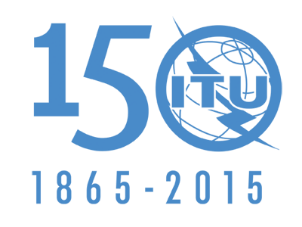 МЕЖДУНАРОДНЫЙ СОЮЗ ЭЛЕКТРОСВЯЗИПЛЕНАРНОЕ ЗАСЕДАНИЕДополнительный документ 2
к Документу 61(Add.23)(Add.1)-R14 октября 2015 годаОригинал: английскийИран (Исламская Республика)Иран (Исламская Республика)предложения для работы конференциипредложения для работы конференцииПункт 9.1(9.1.2) повестки дняПункт 9.1(9.1.2) повестки дня